MontagDienstagMittwochDonnerstagFreitagWir wünschen einen guten Wochen-start!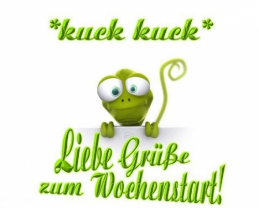 Ab 11:00UhrRollator-/Läuferpar-cours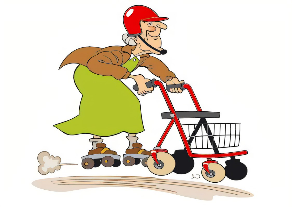 Ab 11:00 UhrBingo 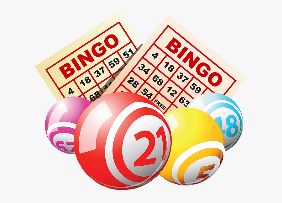 Ab 10:00UhrKiosk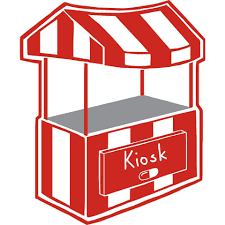 Ab 12:30Uhr auf den WBAb 11:00UhrSitzgym-nastik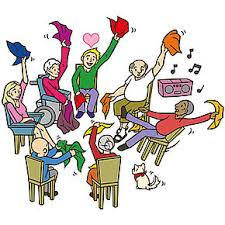 